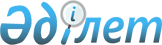 О внесении дополнений в постановление акимата города Экибастуза от 11 февраля 2011 года N 101/1 "О социальной помощи отдельным категориям граждан города Экибастуза на 2011 год"
					
			Утративший силу
			
			
		
					Постановление акимата города Экибастуза Павлодарской области от 13 мая 2011 года N 355/4. Зарегистрировано Департаментом юстиции Павлодарской области 08 июня 2011 года N 12-3-298. Утратило силу в связи с истечением срока действия (письмо руководителя аппарата акима города Экибастуза Павлодарской области от 29 января 2013 года N 24/1-23/88)      Сноска. Утратило силу в связи с истечением срока действия (письмо руководителя аппарата акима города Экибастуза Павлодарской области от 29.01.2013 N 24/1-23/88).

      В соответствии с подпунктом 14) пункта 1 статьи 31, пунктами 1, 7 статьи 37 Закона Республики Казахстан "О местном государственном управлении и самоуправлении в Республике Казахстан" от 23 января 2001 года, статьей 20 Закона Республики Казахстан "О льготах и социальной защите участников, инвалидов Великой Отечественной войны и лиц, приравненных к ним" от 28 апреля 1995 года, на основании решения Экибастузского городского маслихата (внеочередная XXXI сессия, IV созыв) от 31 марта 2011 года N 342/31 "О внесении изменений и дополнений в решение Экибастузского городского маслихата (очередная XXVII сессия, IV созыв) от 23 декабря 2010 года N 309/27 "О бюджете города Экибастуза на 2011 - 2013 годы", в целях оказания социальной помощи отдельным категориям граждан, акимат города Экибастуза ПОСТАНОВЛЯЕТ:



      1. Внести в постановление акимата города Экибастуза от 11 февраля 2011 года N 101/1 "О социальной помощи отдельным категориям граждан города Экибастуза на 2011 год" (зарегистрировано в Реестре государственной регистрации нормативных правовых актов N 12-3-292, опубликовано в газетах "Отарқа" от 3 марта 2011 года N 9 и "Голос Экибастуза" от 4 марта 2011 года N 10), следующие дополнения:



      подпункт 5) пункта 3 дополнить абзацем следующего содержания:

      "для участников ликвидации последствий катастрофы на Чернобыльской АЭС дополнительно единовременная материальная помощь к 25-летию аварии на Чернобыльской АЭС;";



      подпункт 3) пункта 4 дополнить абзацем следующего содержания:

      "единовременная материальная помощь к 25-летию аварии на Чернобыльской АЭС участникам ликвидации последствий катастрофы на Чернобыльской АЭС в размере 5 месячных расчетных показателей;".



      2. Настоящее постановление вводится в действие по истечении 10 (десяти) календарных дней после дня его первого официального опубликования.



      3. Контроль за исполнением данного постановления возложить на заместителя акима города Экибастуза Оспанкулова Г.А.      Аким города Экибастуза                     А. Вербняк
					© 2012. РГП на ПХВ «Институт законодательства и правовой информации Республики Казахстан» Министерства юстиции Республики Казахстан
				